ТЕРРИТОРИАЛЬНАЯ ИЗБИРАТЕЛЬНАЯ КОМИССИЯ НАЗРАНОВСКОГО РАЙОНАПОСТАНОВЛЕНИЕ25  июля  2021 года                                                                                      № 13/79-5г.НазраньО назначении ответственных,за работу со средствами видеонаблюдения         В соответствии с пунктом 3.5 Порядка применения средств видеонаблюдения и трансляции изображения, трансляции изображения в сети Интернет, а также хранения соответствующих видеозаписей на выборах Президента Российской Федерации, утвержденного постановлением Центральной избирательной комиссии Российской Федерации от 14 июля 2021 года  № 20/9169-8 «О видео наблюдении при проведении выборов депутатов Государственной Думы Федерального Собрания Российской Федерации восьмого созыва», территориальная избирательная комиссия Назрановского района постановляет:        1. Назначить ответственными за осуществление работ со средствами видеонаблюдения, в помещениях  территориальной избирательной комиссии и участковых избирательных комиссиях Назрановского района, следующих членов избирательной комиссии с правом решающего голоса:        2. Разместить настоящее постановление на сайте Администрации Назрановского района в разделе территориальной избирательной комиссии в сети «Интернет».         Председатель территориальной избирательной комиссии Назрановского района                                     Э.О. Хаутиева        Секретарьтерриториальной избирательной комиссии Назрановского района                                    М.М. ПарижеваТЕРРИТОРИАЛЬНАЯ ИЗБИРАТЕЛЬНАЯ КОМИССИЯ                               НАЗРАНОВСКОГО РАЙОНАПРОТОКОЛ ЗАСЕДАНИЯПредседательствовал:	Председатель ТИК Назрановского района		               Хаутиева Э.О.Заместитель ПредседателяНазрановского района                           Оздоев У.МСекретарь ТИКНазрановского района                          Парижева М.М.Члены ТИК с правомрешающего голоса: 		                Хадашаев  Д.Р.                Цечоев  Б.Б.                Баркенхоева З.Х.                Арсельгов М.И.                Хашагульгов Ю.С.Повестка дня:     1. О назначении ответственных, за работу со средствами видеонаблюдения    2. Разное.I.Территориальная избирательная комиссия Назрановского района решила:      Принять прилагаемое постановление территориальной   избирательной комиссии Назрановского района «О назначении ответственных,за работу со средствами видеонаблюдения » (принимается единогласно).Э.О. ХаутиеваУтверждаюПредседатель ТерриториальнойИзбирательной комиссииНазрановского района____________ Э.О. Хаутиева25  июля  2021г.Повестка дня     заседание территориальной избирательной комиссии Назрановского        района30 июля  2021 г.Начало заседания в 15 часов 00 минут    1. О назначении ответственных, за работу со средствами видеонаблюдения     Хаутиева Эсет Орцхоевна        -     Председатель ТИК Назрановского района     2. Разное.   Секретарь                                                                              М.М. Парижева№п.п.Наименование избирательной комиссииФИО Субъект предложения кандидатуры     в состав избирательной комиссии1ТИК Назрановского районаОздоев Умар Магомедовичсобрание избирателей по месту работы2ТИК Назрановского районаХадашев Дауд собрание избирателей по месту работы3703Китиева Халимат УмаровнаИнгушское региональное отделение Всероссийской политической партии "ЕДИНАЯ РОССИЯ"4703Барханоева Хадижат Иссаевнасобрание избирателей по месту работы - ГБОУ СОШ №3 с.п. Яндаре5707Евлоева Хеди АлиевнаИнгушское региональное отделение ВПП "ЕДИНАЯ РОССИЯ"6707Аушев Магомед Хасмагомедовичсобрание избирателей по месту работы - ГБОУ СОШ №2 с.п.Сурхахи7710Евлоева Наталья АлександровнаИРО ВПП "ЕДИНАЯ РОССИЯ8710Евлоева Лейла Яхьяевнасобрание избирателей по месту работы - ГБОУ ООШ с.п. Али-юрт9711Касиева Эсет МагометовнаРО ПП СПРАВЕДЛИВАЯ РОССИЯ в РИ10711Келигова Марина Алихановнасобрание избирателей по месту работы - ГБОУ СОШ №3 с.п. Кантышево11714Баркинхоева Радимхан Хаджимуратовнасобрание избирателей по месту работы - ГБОУ СОШ №1 с.п. Кантышево12714Кортоева Мовлатхан МагомедовнаРО  в РИ ВПП "ПАРТИЯ РОСТА13721Измайлова Зайнап Салангиреевнасобрание избирателей по месту работы - ГБОУ СОШ №1 с.п. Экажево14721Лолохоева Зарема Хусеновнасобрание избирателей по месту работы - ГБОУ СОШ №1 с.п. Экажево15724Муружев Амир КурейшиевичИРО ВПП "ЕДИНАЯ РОССИЯ"16724Тутаева Эльвира Багаудиновнасобрание избирателей по месту работы - ГБОУ СОШ №1 с.п. Барсуки17728Ведзижева Эсет Тугановнасобрание избирателей по месту работы - Администрация с.п. Плиево18728Ведзижева Хяди Харуновнасобрание избирателей по месту жительства25  июля  2021 г.                                     №13                     Председатель территориальной избирательной комиссии Назрановского района                                    Э.О. Хаутиева Секретарь территориальной избирательной комиссии Назрановского районаМ.М. Парижева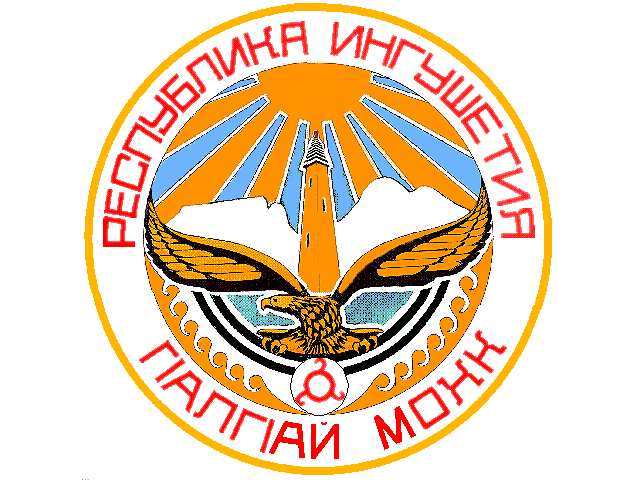 